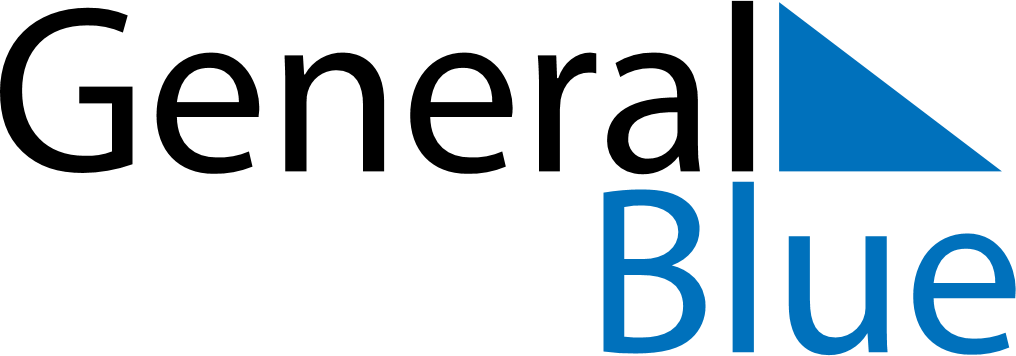 July 2024July 2024July 2024July 2024July 2024July 2024Sabana Grande, Trujillo, VenezuelaSabana Grande, Trujillo, VenezuelaSabana Grande, Trujillo, VenezuelaSabana Grande, Trujillo, VenezuelaSabana Grande, Trujillo, VenezuelaSabana Grande, Trujillo, VenezuelaSunday Monday Tuesday Wednesday Thursday Friday Saturday 1 2 3 4 5 6 Sunrise: 6:27 AM Sunset: 7:06 PM Daylight: 12 hours and 39 minutes. Sunrise: 6:27 AM Sunset: 7:07 PM Daylight: 12 hours and 39 minutes. Sunrise: 6:27 AM Sunset: 7:07 PM Daylight: 12 hours and 39 minutes. Sunrise: 6:27 AM Sunset: 7:07 PM Daylight: 12 hours and 39 minutes. Sunrise: 6:28 AM Sunset: 7:07 PM Daylight: 12 hours and 39 minutes. Sunrise: 6:28 AM Sunset: 7:07 PM Daylight: 12 hours and 39 minutes. 7 8 9 10 11 12 13 Sunrise: 6:28 AM Sunset: 7:07 PM Daylight: 12 hours and 38 minutes. Sunrise: 6:28 AM Sunset: 7:07 PM Daylight: 12 hours and 38 minutes. Sunrise: 6:29 AM Sunset: 7:07 PM Daylight: 12 hours and 38 minutes. Sunrise: 6:29 AM Sunset: 7:07 PM Daylight: 12 hours and 38 minutes. Sunrise: 6:29 AM Sunset: 7:07 PM Daylight: 12 hours and 38 minutes. Sunrise: 6:29 AM Sunset: 7:07 PM Daylight: 12 hours and 37 minutes. Sunrise: 6:30 AM Sunset: 7:07 PM Daylight: 12 hours and 37 minutes. 14 15 16 17 18 19 20 Sunrise: 6:30 AM Sunset: 7:07 PM Daylight: 12 hours and 37 minutes. Sunrise: 6:30 AM Sunset: 7:07 PM Daylight: 12 hours and 37 minutes. Sunrise: 6:30 AM Sunset: 7:07 PM Daylight: 12 hours and 36 minutes. Sunrise: 6:31 AM Sunset: 7:07 PM Daylight: 12 hours and 36 minutes. Sunrise: 6:31 AM Sunset: 7:07 PM Daylight: 12 hours and 36 minutes. Sunrise: 6:31 AM Sunset: 7:07 PM Daylight: 12 hours and 36 minutes. Sunrise: 6:31 AM Sunset: 7:07 PM Daylight: 12 hours and 35 minutes. 21 22 23 24 25 26 27 Sunrise: 6:31 AM Sunset: 7:07 PM Daylight: 12 hours and 35 minutes. Sunrise: 6:32 AM Sunset: 7:07 PM Daylight: 12 hours and 35 minutes. Sunrise: 6:32 AM Sunset: 7:07 PM Daylight: 12 hours and 34 minutes. Sunrise: 6:32 AM Sunset: 7:07 PM Daylight: 12 hours and 34 minutes. Sunrise: 6:32 AM Sunset: 7:06 PM Daylight: 12 hours and 34 minutes. Sunrise: 6:32 AM Sunset: 7:06 PM Daylight: 12 hours and 33 minutes. Sunrise: 6:32 AM Sunset: 7:06 PM Daylight: 12 hours and 33 minutes. 28 29 30 31 Sunrise: 6:33 AM Sunset: 7:06 PM Daylight: 12 hours and 33 minutes. Sunrise: 6:33 AM Sunset: 7:06 PM Daylight: 12 hours and 32 minutes. Sunrise: 6:33 AM Sunset: 7:05 PM Daylight: 12 hours and 32 minutes. Sunrise: 6:33 AM Sunset: 7:05 PM Daylight: 12 hours and 32 minutes. 